POE Study Guide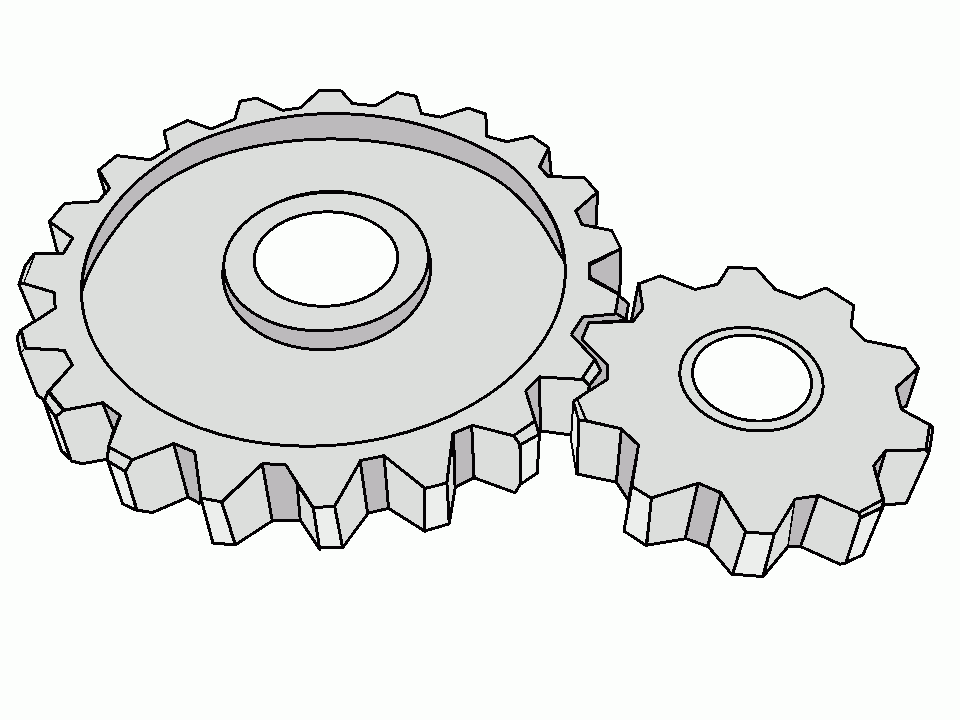 Unit 1   Lesson 1.1 – Simple Machines6 different Simple Machines (1.1.1)IMA & AMA (1.1.2)Gears, Pulley drives and Sprockets (1.1.5)Compound Machines (1.1.6)   Lesson 1.2 – Energy SourcesRenewable, Non-renewable and inexhaustible (1.2.1)Examples of each typeSeries and Parallel circuits (1.2.3)Applying Ohm’s Law for circuit calculations (1.2.4)   Lesson 1.3 – Energy ApplicationsThermodynamics (1.3.3)Unit 2   Lesson 2.1 – StaticsCentroids (2.1.1)Moment of Inertia/Beam Deflection (2.1.2)Free Body Diagrams (2.1.3)Force Vectors (2.1.4)Truss Calculations (2.1.7)